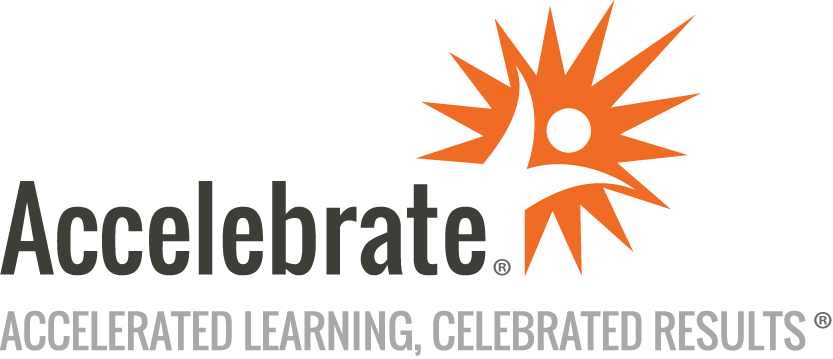 Progressive Web Application Development using EF Core and BlazorCourse Number: ASPNC-114
Duration: 3 daysOverviewBlazor is a client-side UI framework used to develop rich web UI experiences using HTML, CSS, and C# instead of JavaScript. Blazor is similar to other JavaScript frameworks but uses WebAssembly to execute C# code in the browser so that the front- and back-end of the web application can be written in the same language.This Progressive Web Application Development using Entity Framework Core and Blazor training course teaches attendees how to create modern Progressive Web Applications (PWAs) using Blazor. Students learn how to use PWA to create an app-like experience in a website that acts and feels like a native desktop/mobile app. PrerequisitesAttendees must have prior development experience with the .NET framework and C#. Basic knowledge of JavaScript is useful but not necessary.MaterialsAll Blazor training students receive comprehensive courseware.Software Needed on Each Student PCWindows 10 or later with at least 8 GB RAMVisual Studio 2019 or later.NET Core 3.1 or later SDKLocalDB or another version of SQL ServerPostman applicationAdditional lab files that Accelebrate providesObjectivesInstall and use the Entity Framework package to work with databases on the server-sideInstall packages required to develop the client-side Blazor applicationsUse components, services, dependency injection, layout, and routingEnable PWA features in an application by creating service workersUse PWA features, such as push notifications and storage with IndexedDBOutlineIntroduction to Blazor, Entity Framework Core, and Progressive Web Apps What is Microsoft BlazorWhat is Entity Framework CoreWhat is Progressive Web Apps (PWAs)Relationship between C#, LINQ, Entity Framework Core, JavaScript, HTML, and Razor.Comparing Blazor to Angular and ReactInstalling the Packages and Working with Git BlazorEntity Framework CoreODP.NET for OracleWorking with Git on Azure DevOps ServicesGetting Started with Entity Framework Core Entity Framework Core OverviewInstalling Entity Framework CoreModelling using Code FirstModelling using Database FirstUsing Fluent APIQuerying and Saving Data with Entity Framework Core Basic Queries with LINQCalling Stored ProceduresUsing Include and Then IncludeControlling the Tracking BehaviorSaving changesPerforming Bulk InsertImplementing TransactionsGetting Started with Blazor Creating a Blazor Hello World ApplicationUnderstanding the Razor fundamentalsWorking with Blazor Components Working with Components in BlazorUsing C# in ComponentsParameterize ComponentsUnderstanding Component Life CycleBinding - One-way data bindingBinding - Two-way data bindingBinding - Event bindingAdvanced Blazor Component Concepts Render Raw HTMLRender Child ContentUsing RenderFragmentUsing RenderTreeBuilderUsing @key and @attributeLayout and Routing Creating a Master LayoutImplementing RoutingUsing URL HelpersForms and Validation Using EditFormImplementing Form ValidationUsing @refRoutingDependency Injection & JSInterop Understanding Dependency Injection (DI)DI with Default ServiceDI with Custom ServiceCall a JavaScript FunctionCall C# from JavaScriptDebugging & Deployment Debugging a Blazor ApplicationDeploying a Blazor ApplicationUpgrading a Blazor ApplicationSecuring a Blazor Application Blazor AuthenticationUsing ASP.NET Core Identity and JWTBest Practices Project StructureOptimizing the Startup TimeOptimizing Rendering PerformanceOptimizing the Application Download SizeProgressive Web Apps (PWAs) Overview Understanding the features of a progressive web appGetting started with a Blazor PWAWhen to create offline appsUsing Service WorkersCustomizing the application appearanceAdding Push NotificationsControlling CachingConclusion